МІНІСТЕРСТВО  ОСВІТИ  І  НАУКИ  УКРАЇНИУПРАВЛІННЯ ОСВІТИ ЕНЕРГОДАРСЬКОЇ МІСЬКОЇ РАДИПОЗАШКІЛЬНИЙ НАВЧАЛЬНИЙ ЗАКЛАД«ЦЕНТР ДИТЯЧОЇ ТА ЮНАЦЬКОЇ ТВОРЧОСТІ»ЗВІТдіяльності опорного навчального закладуза 2016/2017 навчальний рікза напрямком«Позашкільний навчальний заклад художньо-естетичного напряму як центр виховної роботи та організації змістовного дозвілля дітей та молоді міста»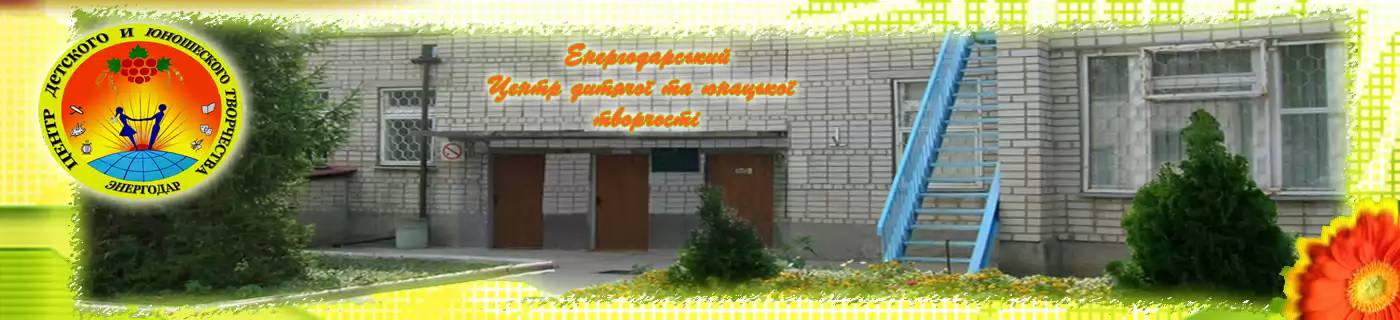 2017На виконання наказу управління освіти Енергодарської міської ради від 01.09.2016 №246 «Про організацію роботи опорних навчальних закладів у 2016-2017 н.р.», з метою створення умов для формування інноваційного освітньо-виховного простору в закладі та виконуючи завдання Програми розвитку ЦДЮТ на 2016-2019 роки адміністрацією та педагогічним колективом закладу було сплановано роботу ЦДЮТ з художньо-естетичного напрямку «Опорний навчальний заклад «Центр виховної роботи та організації змістовного дозвілля дітей та молоді міста». Метою діяльності закладу в обраному напряму є удосконалення системи виховної роботи, організація цікавого та змістовного дозвілля дітей, визначення закладу як Центру виховної роботи.За планом роботи опорного закладу в цьому навчальному році було проведено семінари-практикуми для вчителів початкових класів та майстер-класи для вихователів ГПД міста. Метою цих заходів є створення умов для формування інноваційного освітньо-виховного простору, який надасть можливість розвивати творчі обдарування та здібності дітей за художньо-естетичним, науково-технічним напрямом. Для реалізації даного завдання використовується інноваційна форма роботи – механізм інтеграції основної та додаткової освіти для формування виховного середовища в місті.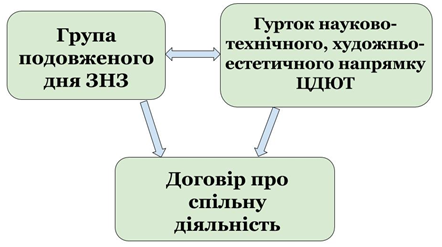 Наведена інновація допомагає вирішити питання конструювання оновленого виховного простору для дітей міста; забезпечення повної комплектації гуртків та груп ЦДЮТ згідно з напрямками інтеграції та гармонійний розвиток творчих здібностей дітей за художньо-естетичним та науково-технічним напрямом. На сьогоднішній день таких інтеграційних груп ГПД - гурток ЦДЮТ працює 3, але на замовлення викладачів та вихователів ГПД ЗНЗ сформовано на наступний навчальний рік – 14. Резервами вдосконалення формування освітньо-виховного простору в місті є продовження оптимізації механізму інтеграції основної та додаткової освіти Наступним інноваційним рішенням в рамках роботи опорного закладу є формування виховного простору для забезпечення соціалізації учнів ЗНЗ міста. З цією метою було відновлено роботу міської школи «Лідер», проведено міські семінари для лідерів ЗНЗ міста, педагогів-організаторів, класних керівників, керівників МО класних керівників міста.Дана інновація допомагає вирішити наступні завдання: оптимізувати діяльність міської школи «Лідер»; дитячої громадської організації «Веселка»; якісне управління виховним процесом в закладі. Резервом вдосконалення цієї інновації є організація роботи міського літнього тренувального табору лідерів ЗНЗ міста, удосконалення методик організації творчої діяльності лідерів; розроблення та впровадження нових освітньо-соціальних проектів.З метою створення умов для формування інноваційного виховного простору, який надасть можливість розвивати творчі обдарування та здібності дітей за художньо-естетичним, науково-технічним напрямом, відповідно до Положення про опорний навчальний заклад педагоги організаційно-масового  відділу ЦДЮТ організували та провели для дітей ЗНЗ, ПНЗ, ДНЗ міста та регіону свята, конкурси, інтелектуально-розважальні заходи.Проведення організаційно-масових заходівМіські етапи конкурсівПроведення цих заходів в цьому навчальному році допомогло оптимізувати виховний простір ЦДЮТ, покращити рівень дозвілля дітей міста, збільшити їх зайнятість, а також підняти рівень популярності закладу та керівників гуртків у місті. Це сприяло залученню дітей до роботи в гуртках. Резервом вдосконалення діяльності опорного закладу у цьому напрямку є подальша координація дозвіллєвої діяльності учнівської молоді міста у сфері вільного часу; започаткування, розроблення та впровадження нових форм інтелектуально-дозвіллєвої діяльності для дітей міста; залучення до виховних заходів у канікулярний час вихованців ДНЗ міста.Директор ЦДЮТ						Т.О.ПлахотнаПідготували:заступник директораз НМР ЦДЮТ						Т.Г.Мосуновазаступник директораз НВР ЦДЮТ						О.Е.Чорна№з/пЗміст роботиВідповідальнийФорма пред’явлення результатуДатаРівень заходуСемінар – практикум для вчителів початкових класів «Елементарні засоби компонування простих форм» - «Райдужні квіти» (витинанка)ЗДНМР, заввідділукерівники гуртківМатеріали семінаруосінні канікули25.10.2016МіськийСемінар – практикум для вчителів початкових класів «Мова скульптури, архітектури й декоративно-прикладного мистецтва» - «Новорічна іграшка» (паперопластика)ЗДНМР, заввідділукерівники гуртківМатеріали семінарузимові канікули,10.01.2017МіськийМайстер-клас для вихователів ГПД міста «Осінні візерунки» (аплікація, батик, декупаж)ЗДНМР, заввідділукерівники гуртківМетодична розробка до майстер-класуосінні канікули,27.10.2016МіськийМайстер-клас для вихователів ГПД міста «Сувеніри та подарунки» (солоне тісто, валяння з вовни, вироби зі шкіри, вишивка стрічками)ЗДНМР, заввідділукерівники гуртківМетодична розробка до майстер-класузимові канікули,11.01.2017МіськийМайстер-клас для вихователів ГПД міста «Пасхальні сувеніри» (паперопластика, валяння вовни, серветочка пластика)ЗДНМР, заввідділукерівники гуртківМетодична розробка до майстер-класувесняні канікули,28.03.2017Міський№з/пЗміст роботиВідповідаль-нийФорма пред’явлення результатуДатаРівень заходуСемінари–практикуми в межах роботи школи «Лідер»Семінари–практикуми в межах роботи школи «Лідер»Семінари–практикуми в межах роботи школи «Лідер»Семінари–практикуми в межах роботи школи «Лідер»Семінари–практикуми в межах роботи школи «Лідер»Семінари–практикуми в межах роботи школи «Лідер»1.«Лідер і лідерство»ЗДНВР, заввідділукерівники гуртківМатеріали семінару 25.10.2016Міський2.«Конфлікт, шляхи рішення»ЗДНВР, заввідділукерівники гуртківМатеріали семінару24.01.2017Міський3.«Наука управління. Вчимося бути підприємцями»ЗДНВР, заввідділукерівники гуртківМатеріали семінару25.04.2017Міський№з\пТематикаДля якої категоріїДата Відповідальні1.Ігрова розважальна програм «З ювілеєм!» до 45- річчя ЕНВК №15 класи09.09.2016Вінс І.В. – заввідділуПроказа Н.С. культорганізатори2.Свято «Осінь золота» для учнів 1-5 класів загальноосвітніх закладів міста1-5 класи19.10.-21.10.2016Вінс І.В. – заввідділуПроказа Н.С. культорганізатори3.Свято «Осінь золота» для учнів  с.Дніпровка,Білозірськоїсередньої школи №2Учні ЗНЗ регіонуЖовтень, 2016Вінс І.В. – заввідділуПроказа Н.С. культорганізатори4.Міський конкурс  поетів «Струни душі» до Дня писемності та мовиУчні  та вихованці ЗНЗ та ПНЗ міста10.11.2016Вінс І.В. – зав відділуЛудана І.О.Проказа Н.С. культорганізатори5.Свято «День народження»,  ігрова розважальна програма для учнів загальноосвітніх закладів міста.1-4 класиЛистопад, березень2016, 2017Вінс І.В. – заввідділукульторганізатори6.Ігрові розважальні програми для дітей ДНЗ містаДіти ДНЗ містаБерезень2017Вінс І.В. – заввідділуПроказа Н.С. Лудана І.О.КульторганізаториКерівники гуртків7.Організація та проведення міського свята до Дня захисту дітейУчні та вихованці міста01.06.2017Вінс І.В. – заввідділуПроказа Н.С. Лудана І.О.КульторганізаториКерівники гуртків8.Організація та проведення огляду-конкурсу роботи загонів юних інспекторів руху «ЮІР - 2017»Загони ЕНВК№1, Багатопрофільного ліцею, ЦДЮТКвітень2017Вінс І.В. – заввідділуЛудана І.О.Зав. відділами9.Виступ агітаційної бригади загону ЮІР ЦДЮТ в рамках тижня безпеки  в ДНЗ.Діти ДНЗ містаТравень2017Лудана І.О.10.Свято «Прощання з букварем»Учні ЕНВК№5Травень 2017Проказа Н.С.№ п/пЗміст роботиДля якої категорії західВідповідальнийДатаРівень заходу1.Організувати та провести міський етап Всеукраїнського гуманітарного конкурсу «Космічні фантазії»Учнів ЗНЗ, дітей міста, вихованців ЦДЮТ.адміністрація,зав. відділами, керівники гуртківгруденьМіський2.Провести міський етап Всеукраїнської виставки – конкурсу з початкового технічного моделюванняУчнів ЗНЗ, дітей міста, вихованців ЦДЮТ.адміністрація, зав. відділами, керівники гуртківберезеньМіський3.Провести міський етап обласного конкурсу-виставки з НТТУМ «Наш пошук і творчість – тобі Україно!»Учнів ЗНЗ, дітей міста, вихованців ЦДЮТ.адміністрація, зав. відділами, керівники гуртківберезеньМіський4.Організувати та провести міський етап Всеукраїнського кон-курсу-виставки з декоративно-ужиткового образотворчого мис-тецтва «Знай і люби свій край»Учнів ЗНЗ, дітей міста, вихованців ЦДЮТ.адміністрація, зав. відділами, керівники гуртківберезеньМіський5.Провести міський етап обласного фестивалю-огляду «Таланти твої Запорізький край»Учнів ЗНЗ містаадміністрація,зав. відділами, керівники гуртківквітеньМіський